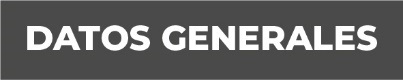 Nombre Manuel Pérez PeraltaGrado de Escolaridad Maestro en DerechoCédula Profesional (Licenciatura) 2947259Teléfono de Oficina 229-925-23-63Correo Electrónico mperezp@fiscaliaveracruz.gob.mxFormación Académica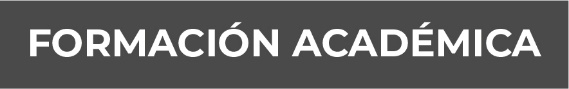 1997-1999Estudios de Maestría en Derecho Constitucional y Amparo, en la Universidad Cristóbal Colon, en la ciudad de Veracruz, Ver.1992-1997Estudios de Licenciatura en Derecho en la Universidad Cristóbal Colon, en la ciudad de Veracruz, Ver.Trayectoria Profesional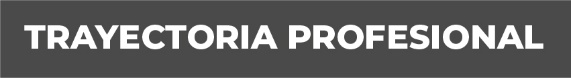 2014 a la fechaFiscal Auxiliar en la Fiscalía Regional Zona Centro-Veracruz Conocimiento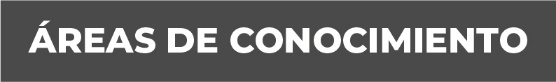 Derecho ConstitucionalDerecho PenalDerecho CivilDerecho Administrativo